УКРАЇНАПАВЛОГРАДСЬКА МІСЬКА РАДАДНІПРОПЕТРОВСЬКОЇ ОБЛАСТІ(7 сесія VII скликання)РІШЕННЯвід “____” __________2016 р.					№________Про попередження та зменшеннявживання тютюнових виробівв місті ПавлоградЗгідно із ст. 25 Закону України «Про місцеве самоврядування в Україні», Закону України «Основ законодавства України про охорону здоров’я», статей 6, 9, 13 Закону України «Про заходи щодо попередження та зменшення вживання тютюнових виробів і їх шкідливого впливу на здоров’я населення», статті 175-1 Кодексу України про адміністративні правопорушення, в інтересах територіальної громади та з метою впорядкування та зменшення вживання тютюнокуріння в місті. Тютюнопаління – одна з самих розповсюджених шкідливих звичок, що часто приводить  до серйозних порушень в стані здоров’я  людини.  Всі форми споживання тютюну, включаючи паління сигарет, сигар, трубок, жувального або нюхального тютюну, а також вплив продуктів його згоряння на тих, хто не палить (пасивне або вимушене паління), значно підвищують захворюваність і передчасну смертність, що спричиняються більш як 20 різними хворобами.Більшість досліджень показали, що ризик виникнення захворювань залежить як від кількості випалюваних сигарет, так і від тривалості паління.Україну відносять до країн з високою розповсюдженістю паління. В наш час палять 51% чоловіків працездатного віку в міській і 60% - в сільській місцевості. За 20-річний період поширеність паління серед міських жінок працездатного віку зросла від 5 до 20%.Найбільша частота паління реєструється серед чоловіків віком 20-29 років (60% в місті і 70% в сільській місцевості). Розрахунки показують, що із цієї когорти молодих чоловіків 25% помруть передчасно внаслідок хвороб, пов’язаних з палінням, тобто із 3,5 мільйонів молодих людей зазначеного віку 587 тисяч не доживуть до 70 років. В Україні тютюнопаління є опосередкованою причиною кожного п’ятого випадку смерті осіб віком понад 35 років.За даними ВООЗ Україна в абсолютних цифрах знаходиться на 17 місці серед усіх країн по споживанню сигарет, що складає 1,5% всіх сигарет у світі. В той же час, населення України складає не більше 0,85% населення Землі. Якщо в усьому світі на кожну людину припадає в середньому 870 випалюваних за рік сигарет, то в Україні – 1500-1800 або біля 4,5 сигарети в день, тобто приблизно в 2 рази більше, ніж в середньому на земній кулі.Дослідження свідчать, що більшість (65%) дорослих курців хотіли б позбавитись цієї звички і намагались зробити це не один раз. Розвиток залежності від нікотину – одна із головних перешкод при відмові від паління. Отже, в наш час в Україні нараховується майже 9 мільйонів активних курців, які складають третину всього працездатного населення країни. Істотно поліпшити здоров’я цієї величезної кількості людей можливо без залучення значних матеріальних витрат, впливаючи лише на один фактор – паління.ВИРІШИЛА:1. Визначити місця у яких забороняється куріння тютюнових виробів: приміщеннях та на території закладів охорони здоров’я, у приміщеннях та на території навчальних закладів; у ліфтах і таксофонах; на дитячих майданчиках та місцях дитячого відпочинку, включаючи ігротеки, комп’ютерні клуби, кінотеатри та прилегла до них територія, зони відпочинку, включаючи парки, пляжі, сквери, літні майданчики, у приміщеннях та на території закритих та відкритих спортивних і фізкультурно-оздоровчих споруд та закладів фізичної культури і спорту; у під’їздах та будинкових сходах багатоповерхових житлових будинків; у транспорті загального користування, що використовується для перевезення пасажирів; у приміщеннях закладів ресторанного господарства; у приміщеннях об’єктів культурного призначення; у приміщеннях органів державної влади та органів місцевого самоврядування, інших державних установ; на стаціонарно обладнаних зупинках маршрутних транспортних засобів та громадського транспорту та 50-метрових зонах навколо них; у церквах та 50-ти метровій зоні навколо них;1.1. забороняється, крім спеціально відведених для цього місць, куріння тютюнових виробів: 1) у приміщеннях підприємств, установ та організацій усіх форм власності, суб’єктів підприємницької діяльності, що користуються найманою робочою силою; 2) у приміщеннях готелів та аналогічних засобів розміщення громадян; 3) у приміщеннях гуртожитків; 4) на вокзалах; 5) у закладах торгівлі закритого та відкритого типів, включаючи торгові ряди, кіоски, ринки, ярмарки, оптові та дрібнооптові бази, магазини; 6) в нічних клубах та дискотеках, закладах грально-розважальної сфери; 1.2. власник або уповноважені ним особи чи орендарі відповідних споруд, окремих приміщень, ринків та мікроринків зобов'язані протягом 2 календарних місяців з дати набрання чинності даного рішення відвести місця для куріння, сумарна площа яких не має перевищувати 10 відсотків загальної площі відповідної споруди чи приміщення, обладнані витяжною вентиляцією чи іншими засобами для видалення тютюнового диму, а також розмістити наочну інформацію про розташування таких місць та про шкоду, якої завдають здоров'ю людини куріння тютюнових виробів чи інші способи їх вживання;1.3. місця для тютюнокуріння мають бути чітко визначені спеціальними інформаційними табличками та визнані такими, що не принижують почуття честі та гідності осіб, які курять;1.4. заборонити продаж тютюнових виробів неповнолітнім;1.5. заборонити продаж тютюнових виробів на об’єктах торгівлі, які розташовані ближче 300 метрів від території дитячих дошкільних закладів, середніх загальноосвітніх шкіл та інших навчальних закладів.2. Визначити місця в яких забороняється куріння тютюнових виробів: (Герасименко О.О., Селіна В.Н., Куш М.О., Кашталян М.В., Кусочкіна С.М., Штонда Т.А., Шаповал О.М., Малинога О.М., Бондаренко О.В.):2.1. під час погодження містобудівної документації і надання містобудівних умов та обмежень забудови земельних ділянок на громадські об’єкти з масовим перебуванням людей рекомендувати розробникам проектів передбачати окремі приміщення для тютюнокуріння.3. Рекомендувати керівникам установ, підприємств та організацій незалежно від форми власності та підпорядкування, власникам, орендарям нерухомого майна (будівлі, споруди тощо) та малих архітектурних форм у двомісячний термін з дня набрання чинності цього рішення:3.1. визначити спеціальні місця для тютюнокуріння (зали для осіб, які курять та осіб, які не курять), розмістивши наочну інформацію про наявність місць для куріння або визнати споруди, приміщення, такими, в яких заборонено курити взагалі;3.2. розмістити інформацію про шкоду, яку завдає здоров’ю людини куріння тютюнових виробів.4. Управлінню комунального господарства та будівництва міської ради (Куш М.О.):4.1.	у договорах на перевезення пасажирів на міських маршрутах загального користування передбачити пункти такого змісту: “У разі фіксування протягом терміну дії договору на перевезення пасажирів 3-х порушень щодо тютюнокуріння водіями в салонах транспортних засобів та розміщення реклами тютюнових виробів у одного перевізника, договір на перевезення підлягає розірванню”;4.2. організувати роботу телефону «гарячої лінії» для прийому дзвінків від пасажирів на міських маршрутах загального користування;4.3. зобов’язати перевізників встановити у всіх транспортних засобах вивіски з номером телефону «гарячої лінії».5. Керівникам установ освіти та охорони здоров’я комунальної власності, рекомендувати керівникам освітніх та лікувальних закладів інших форм власності:5.1. забезпечити наявність та своєчасне оновлення наочної інформації про шкідливість вживання тютюнових виробів, рекомендацій щодо здорового способу життя.6. Рекомендувати керівникам аптечних закладів міста всіх форм власності 6.1. передбачати в асортименті наявність засобів для лікування тютюнової залежності. 7. Відділу охорони здоров’я міської ради (Герасименко О.О.), головному лікарю КЗ «Дніпропетровський наркологічний диспансер» ДОР» (Біла Н.Е. за згодою):7.1. забезпечити в закладах охорони здоров’я міста Павлограда проведення лікувально-профілактичних заходів, серед осіб, які зловживають тютюновими виробами;7.2. підготувати  інформаційно-просвітницький матеріал (листівки, плакати) антитютюнового спрямування та розміщення кращих зразків на об’єктах зовнішньої реклами м .Павлоград;						                                                                                     8. Відділу освіти міської ради (Дем’яненко І.В.), відділу з питань сім’ї, молоді та спорту міської ради (Дугіну О.П.) відділу з питань регіональної політики міської ради (Кашталян М.В.), КЗ «Дніпропетровський наркологічний диспансер» ДОР»  (Біла Н.Е за згодою):8.1. проводити курсове гігієнічне навчання учнів старших класів навчальних закладів з питань профілактики шкідливих звичок (про шкоду для здоров’я паління, алкоголю, наркотиків). Запровадити в навчальних закладах та студентських колективах м. Павлограда анкетування щодо ставлення молоді до тютюнокуріння та інших шкідливих звичок.9. Відділу охорони здоров’я міської ради (Герасименко О.О.), головному лікарю  КЗ «Дніпропетровський наркологічний диспансер» ДОР»  (Біла Н.Е за згодою),  відділу освіти міської ради (Дем’яненко І.В..), відділу з питань сім’ї, молоді та спорту міської ради (Дугіну О.П.): 9.1. забезпечити надання інформації про ризики, шкідливий вплив та негативні наслідки для здоров’я людини куріння тютюнових виробів, для розміщення у місцевих засобах масової інформації відділу з питань регіональної політики міської ради (Кашталян М.В.)9.2.постійно проводити широке інформування населення про заклади та установи, які надають допомогу щодо позбавлення тютюнової залежності.10. Рекомендувати Павлоградському відділу Головного управління національної поліції в Дніпропетровській області (Малинозі О.М.):10.1. здійснювати постійний контроль за виконанням суб’єктами господарювання і громадянами вимог законодавчих та нормативно-правових актів щодо обмеження тютюнокуріння, забезпечувати притягнення порушників до адміністративної відповідальності згідно з Кодексом України про адміністративні правопорушення.11. Опублікувати це рішення в засобах масової інформації та на офіційному веб-сайті міста Павлограда.12. Рішення набирає чинності з дня його опублікування в газеті «Західний Донбас».13. Про хід виконання рішення інформувати сесію міської ради в грудні 2016 року.14. Організацію виконання цього рішення покласти на заступників міського голови відповідального за напрямком діяльності.15. Контроль за виконанням цього рішення покласти на постійну комісію міської ради з питань освіти, культури, сім’ї, соціального захисту,охорони здоров’я, материнства та дитинства (Лаппо Н.І.) та постійну комісію міської ради з питань боротьби зі злочинністю, охорони громадського порядку та мобілізаційної роботи, молоді, спорту, туризму та патріотичного виховання (Тіщенко С.О.) Міський голова 			         			                                А.О.Вершина Питання на розгляд ради винесено згідно протоколу апаратної наради №    від Рішення підготував: Начальник відділуохорони здоров’я							              О.О. ГерасименкоСекретар міської ради						      	    Є.В. АматовГолова постійної депутатської комісії з питаньзаконності, депутатської етики, інформаційної політики,зв'язків з політичними партіями, громадськими організаціямита засобами масової інформації 				             О.В. БутенкоГолова постійної депутатської комісії з питаньосвіти, культури, сім’ї, соціального захисту,охорони здоров’я, материнства та дитинства 	 		    Н.І. ЛаппоГолова постійної депутатської комісії з питаньборотьби зі злочинністю, охорони громадського порядкута мобілізаційної роботи, молоді, спорту, туризму та патріотичного виховання 						   С.О. ТіщенкоПерший заступникміського голови 								   В.С. МовчанЗаступник міського голови з питань діяльностівиконавчих органів ради 						   О.М. РадіоновЗаступник міського голови з питань діяльностівиконавчих органів ради 	   О.О. ШулікаКеруючий справамивиконкому Павлоградськоїміської ради 	   С.М. ШуміловаНачальник юридичного відділу 	   О.І. Ялинний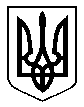 